附件2-1深圳市建筑工务署人造石材（人造石实体面材、人造石石英石、人造石岗石）入库申报资料申报企业名称：______________________（加盖公章）申报企业注册地址：_____________________人造石材制造工厂地址：_________________联 系 人：____________________________ 联系电话：____________________________申请日期：____________________________ 申报材料真实性承诺书深圳市建筑工务署：我公司声明：此次申报深圳市建筑工务署人造石材（人造石实体面材、人造石石英石、人造石岗石）参考品牌库所提交的申报材料内容和所附资料均真实、合法、完整，如有不实之处，愿承担相应的法律责任，并承担由此产生的一切后果。特此承诺！单位（盖章）                   单位法定代表人或代理人（签字）：年      月     日表1-1  材料设备制造商基本信息表表1-2  材料设备代理商基本信息表表2 供应商简介表3  企业基本信息评价表企业产品：□人造石实体面材、□人造石石英石、□人造石岗石证明材料3.1：企业基本信息证明公司营业执照、组织机构代码、税务登记证、代理商授权证明资料等。申报入库产品商标注册证书证明材料3.2：人造石加工最早时间证明提供最早生产人造石检验报告或销售合同等有效证明材料。证明材料3.3：2019年申报企业年营业收入证明提供2019年的公司财务审计报告证明材料3.4：2019年申报企业人造石销售额证明提供2019年出货清单及销售合同或其他有效证明材料。证明材料3.5：建筑面积证明提供房产证、租赁合同等面积证明材料。表4 生产设备设施评价表该项证明材料仅限所申报制造工厂的证明材料，非所申报工厂的材料不得分。证明材料4.1：人造石加工工艺流程提供产品生产工艺流程文件等证明材料4.2：人造石生产设备设施证明注：厂家根据各自产品勾选类型。如生产多类产品，可按照以下模板分别提供证明材料。□人造石实体面材生产线自动化程度全自动化设备…………根企业据设备所有数量，自行增加表格。照片可自行调整大小，须清晰可见。无法辨认的，不得分。半自动化设备…………根企业据设备所有数量，自行增加表格。照片可自行调整大小，须清晰可见。无法辨认的，不得分。生产过程监控监控设备…………根企业据设备所有数量，自行增加表格。照片可自行调整大小，须清晰可见。无法辨认的，不得分。□人造石石英石生产线自动化程度全自动化设备…………根企业据设备所有数量，自行增加表格。照片可自行调整大小，须清晰可见。无法辨认的，不得分。半自动化设备…………根企业据设备所有数量，自行增加表格。照片可自行调整大小，须清晰可见。无法辨认的，不得分。生产过程监控监控设备…………根企业据设备所有数量，自行增加表格。照片可自行调整大小，须清晰可见。无法辨认的，不得分。□人造石岗石生产线自动化程度全自动化设备…………根企业据设备所有数量，自行增加表格。照片可自行调整大小，须清晰可见。无法辨认的，不得分。半自动化设备…………根企业据设备所有数量，自行增加表格。照片可自行调整大小，须清晰可见。无法辨认的，不得分。生产过程监控监控设备…………根企业据设备所有数量，自行增加表格。照片可自行调整大小，须清晰可见。无法辨认的，不得分。  注：以下材料为通用证明材料，不做人造石类别区分。深化加工三轴数控桥切机…………根企业据设备所有数量，自行增加表格。照片可自行调整大小，须清晰可见。无法辨认的，不得分。水刀切割…………根企业据设备所有数量，自行增加表格。照片可自行调整大小，须清晰可见。无法辨认的，不得分。其他设备…………根企业据设备所有数量，自行增加表格。照片可自行调整大小，须清晰可见。无法辨认的，不得分。包装储存…………根企业据设备所有数量，自行增加表格。照片可自行调整大小，须清晰可见。无法辨认的，不得分。环保措施废水净化回收系统…………根企业据设备所有数量，自行增加表格。照片可自行调整大小，须清晰可见。无法辨认的，不得分。废气处理系统…………根企业据设备所有数量，自行增加表格。照片可自行调整大小，须清晰可见。无法辨认的，不得分。第三方机构出具的环境产品声明（EPD）或碳足迹报告环评报告或当地环保局批复文件表5 原材料/元器件及成品检验能力评价表该项证明材料仅限所申报制造工厂的证明材料，非所申报工厂的材料不得分。证明材料5.1：产品质控文件提供企业人造石质量控制文件，例如：企业标准等。证明材料5.2：原材料检测能力证明粘度仪…………根企业据设备所有数量，自行增加表格。照片可自行调整大小，须清晰可见。无法辨认的，不得分。电子秤、量杯…………根企业据设备所有数量，自行增加表格。照片可自行调整大小，须清晰可见。无法辨认的，不得分。电动振筛仪…………根企业据设备所有数量，自行增加表格。照片可自行调整大小，须清晰可见。无法辨认的，不得分。证明材料5.3：成品检测能力证明硬度测试巴氏硬度计（适用人造石实体面材评分）…………根企业据设备所有数量，自行增加表格。照片可自行调整大小，须清晰可见。无法辨认的，不得分。莫氏硬度检测设备（适用于人造石石英石、人造石岗石评分）…………根企业据设备所有数量，自行增加表格。照片可自行调整大小，须清晰可见。无法辨认的，不得分。荷载变形测试材料试验机…………根企业据设备所有数量，自行增加表格。照片可自行调整大小，须清晰可见。无法辨认的，不得分。冲击测试落球冲击设备…………根企业据设备所有数量，自行增加表格。照片可自行调整大小，须清晰可见。无法辨认的，不得分。吸水率测试干燥箱…………根企业据设备所有数量，自行增加表格。照片可自行调整大小，须清晰可见。无法辨认的，不得分。耐磨性测试（1）Taber耐磨仪（适用于人造石实体面材评分，设备应符合GB/T17657-1999 4.38要求）…………根企业据设备所有数量，自行增加表格。照片可自行调整大小，须清晰可见。无法辨认的，不得分。（2）磨损试验机（适用于人造石石英石、人造石岗石评分，设备应符合JG/T 908附录C要求）…………根企业据设备所有数量，自行增加表格。照片可自行调整大小，须清晰可见。无法辨认的，不得分。光泽度测试…………根企业据设备所有数量，自行增加表格。照片可自行调整大小，须清晰可见。无法辨认的，不得分。证明材料5.4：国家实验室认可CNAS证书注：证书所标明的实验室为申报企业所有，否则不得分。CNAS证书扫描件：表6 研发能力与技术水平评价表证明材料6.1：参编标准证明1、标准清单可自行添加行数。标准与人造石无关，标准中无企业名称的，不得分。2、标准扫描件附上标准首页与前言页，标准编写或起草人须标出企业名称。证明材料6.2：公司专利证明1、专利数量2、专利清单只提供与人造石加工相关的专利，不相关不给分。3、专利证书扫描件（原件待查）证明材料6.3：高新技术企业证明高新技术企业证书扫描件（原件待查）。注：证书超期不给分。证明材料6.4：研发人员证明研发团队清单（工学类专业）人员证明材料……企业根据自身员工数量，自行增加证明表格表7 管理体系认证及产品认证评价表证明材料7.1：质量管理体系认证情况证明ISO 9001证书扫描件（原件待查）注：证书地址与申报厂家地址不一致；证书经营范围不能覆盖入库产品，均不给分。2、ISO 14001证书（原件待查）注：证书地址与申报厂家地址不一致；证书经营范围不能覆盖入库产品，均不给分。3、OHSAS 18001或ISO 45001证书（原件待查）注：证书地址与申报厂家地址不一致；证书经营范围不能覆盖入库产品，均不给分。证明材料7.2：质量管理体系认证运行情况注：证书时间必须连续，不连续按照最近的断层时间节点计算运行时间。ISO 9001连续运行时间：     年    月 ~      年   月，共    年。历年质量管理体系的证书扫描件（原件待查）证明材料7.3：企业价格管理体系1. 企业价格管理体系文件（原件待查）注：管理文件应在企业内部受控使用，无产品价格调整先关要求的，不给分。人造石产品价格参考目录（原件待查）证明材料7.4：产品追溯管理采用条码技术完成追溯信息的查询的证明提供参考条码，可查询石材产品信息。（待现场考察核实）可追溯至至产品实际生产工厂的证明提供参考条码，可确定生产工厂。（待现场考察核实）证明材料7.5：人造石产品检测认证人造石实体面材检测报告提供报告扫描件，原件待查。注：检测报告及认证证书应满足以下条件，否则不得分。检测报告须盖有CMA章。以报名公告发布月份的上月底前出具的检测报告有效。检测项目符合性应通过一份检测报告证明，报告应符合JC/T908-2013 《人造石》或GB/T35157-2017《树脂型合成石板材》等标准弯曲性能、耐磨性能、耐燃烧性能、放射性能、耐污染性能要求，按符合要求的检测项目数量平均给分。人造石石英石检测报告检测报告须盖有CMA章。以报名公告发布月份的上月底前出具的检测报告有效。检测项目符合性应通过一份检测报告证明，报告应符合JC/T908-2013 《人造石》、GB/T35157-2017《树脂型合成石板材》或JG/T 463-2014《 建筑装饰用人造石英石板》标准弯曲性能、耐磨性能、放射性能、耐污染性能要求，按符合要求的检测项目数量平均给分。人造石岗石检测报告检测报告须盖有CMA章。以报名公告发布月份的上月底前出具的检测报告有效。检测项目符合性应通过一份检测报告证明，报告应符合JC/T908-2013 《人造石》或GB/T35157-2017《树脂型合成石板材》标准弯曲性能、耐磨性能、放射性能要求，按符合要求的检测项目数量平均给分。人造石认证证书注：需附上在有效期内的人造石认证证书扫描件。认证证书应与入库产品相关表8 项目应用情况评价表证明材料8.1：公共建筑应用情况注：（1）表格可自行添加行数；（2）项目证明材料应至少包含“项目工程名称、生产厂家或品牌、人造石采购金额、签约日期”等信息。证明材料信息不足，无法确认以上信息的，不得分；（3）单个采购合同中，金额应能明确计算出人造石采购金额大于300万元。不能明确计算出人造石金额或小于300万元的，不得分；（4）同一项目，不重复记分；（5）若合同为代理商签订，须在合同（附上供货清单）中体现供货产品为申报入库企业品牌或申报制造工厂。未能体现关联性，则该项不计分。证明材料8.2：政府投资非公共建筑应用情况注：（1）表格可自行添加行数；（2）项目证明材料应至少包含“项目工程名称、生产厂家或品牌、人造石采购金额、签约日期”等信息。证明材料信息不足，无法确认以上信息的，不得分；（3）单个采购合同中，金额应能明确计算出人造石采购金额大于300万元。不能明确计算出人造石金额或小于300万元的，不得分；（4）同一项目，不重复记分；（5）若合同为代理商签订，须在合同（附上供货清单）中体现供货产品为申报入库企业品牌或申报制造工厂。未能体现关联性，则该项不计分。（6）政府部门投资证明可通过网站查询、公告或工程项目信息等证明。无政府投资证明材料的，不得分。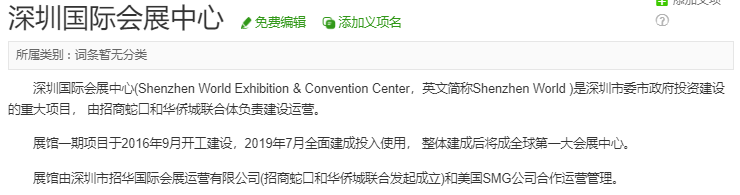 表9 供货及售后能力评价表证明材料9.1：售后服务机构信息证明材料9.2：售后服务体系售后服务体系管理文件（原件待查）注：文件应在企业内部受控使用，对售后管理应有具体要求。售后服务运行记录提供至少3份的售后服务记录（原件待查）。注：记录应具有可追溯性，可追溯至产品批号、产地、销售日期等及相关生产服务人员。无法追溯不给分。证明材料9.3：售后专业技术人员证明售后专业人员清单可自行添加行劳动合同或社保证明证明材料9.4：产品质保及服务响应承诺书提供质保及服务响应承诺书，盖公章。（原件待查）注：响应时间以售后人员到场为准。证明材料9.5：人造石销售方证明人造石销售方：□厂家直销、 □一级代理商直销、□其他：                 厂家直供提供厂家供货承诺书，代理商提供代理商授权书等。证明材料9.6：人造石供货周期证明人造石供货管理文件注：文件应在企业内部受控使用，待查原件。人造石供货周期表注：供货时间明显不合理的不给分，供货周期可能作为今后供货依据，待查原件。制造商名称公司性质□ 国企        □ 股份制    □私企/集体  □中外合资     □外商独资   □ 其它□ 国企        □ 股份制    □私企/集体  □中外合资     □外商独资   □ 其它□ 国企        □ 股份制    □私企/集体  □中外合资     □外商独资   □ 其它□ 国企        □ 股份制    □私企/集体  □中外合资     □外商独资   □ 其它制造商注册地址制造商生产地址主营产品材料设备类别□结构用材         □建筑装饰材料□强电             □弱电□暖通、空调       □给排水、消防□结构用材         □建筑装饰材料□强电             □弱电□暖通、空调       □给排水、消防□结构用材         □建筑装饰材料□强电             □弱电□暖通、空调       □给排水、消防□结构用材         □建筑装饰材料□强电             □弱电□暖通、空调       □给排水、消防产品品牌名称品牌LOGO法人代表岗位身份证号码社保号码手机号码电子邮箱销售负责人岗位身份证号码社保号码联系电话电子邮箱销售业务人员岗位身份证号码社保号码联系电话电子邮箱其他业务人员岗位身份证号码社保号码联系电话电子邮箱公司传真号码制造商营业执照□有    □无“三证合一”营业执照“三证合一”营业执照□有    □无制造商组织机构代码证□有    □无“三证合一”营业执照“三证合一”营业执照□有    □无制造商税务登记证□有    □无“三证合一”营业执照“三证合一”营业执照□有    □无近三年完税证明□有             □无□有             □无□有             □无□有             □无代理商名称公司性质□ 国企        □ 股份制    □私企/集体  □中外合资     □外商独资   □ 其它□ 国企        □ 股份制    □私企/集体  □中外合资     □外商独资   □ 其它□ 国企        □ 股份制    □私企/集体  □中外合资     □外商独资   □ 其它□ 国企        □ 股份制    □私企/集体  □中外合资     □外商独资   □ 其它□ 国企        □ 股份制    □私企/集体  □中外合资     □外商独资   □ 其它代理商地址法人代表岗位身份证号码社保号码手机号码电子邮箱销售负责人岗位身份证号码社保号码联系电话电子邮箱销售业务人员岗位身份证号码社保号码联系电话电子邮箱其他业务人员岗位身份证号码社保号码联系电话电子邮箱公司传真号码主营产品材料设备类别□结构用材         □建筑装饰材料□强电             □弱电□暖通、空调       □给排水、消防□结构用材         □建筑装饰材料□强电             □弱电□暖通、空调       □给排水、消防□结构用材         □建筑装饰材料□强电             □弱电□暖通、空调       □给排水、消防□结构用材         □建筑装饰材料□强电             □弱电□暖通、空调       □给排水、消防□结构用材         □建筑装饰材料□强电             □弱电□暖通、空调       □给排水、消防产品品牌名称代理品牌LOGO代理品牌LOGO代理品牌LOGO产品生产地址产品制造商名称代理商营业执照□有    □无□有    □无“三证合一”营业执照“三证合一”营业执照□有    □无代理商组织机构代码证□有    □无□有    □无“三证合一”营业执照“三证合一”营业执照□有    □无代理商税务登记证□有    □无□有    □无“三证合一”营业执照“三证合一”营业执照□有    □无近三年完税证明□有             □无□有             □无□有             □无□有             □无□有             □无一、供应商概述（发展历程、厂房面积、业务范围、主要设备等介绍）二、供应商主营产品产品1： 产品2： 三、人造石材相关产品1、产品系列1： 2、产品系列2： 3、产品系列3： 2、产品系列4： 四、人造石材应用情况（按近三年工程应用量大小排序，如有在深圳市建筑工务署项目使用情况，填报时请备注。）1、项目名称：    使用时间      用量        合同额2、项目名称：    使用时间      用量        合同额3、项目名称：    使用时间      用量        合同额五、供应商认为需要补充的其他信息（不够可加页）序号项  目评分点分值得分企业提供证明材料参考备注一企业基本情况企业基本情况101企业成立时间（1分）□成立时间≥8年1企业营业执照等。截止日期：以报名公告发布月份的上月底计算。单选1企业成立时间（1分）□4年≤成立时间＜8年0.25企业营业执照等。截止日期：以报名公告发布月份的上月底计算。单选1企业成立时间（1分）□成立时间＜4年0企业营业执照等。截止日期：以报名公告发布月份的上月底计算。单选2企业注册资金（1.5分）□注册资金≥1500万元1.5企业营业执照等。单选2企业注册资金（1.5分）□1000万元≤注册资金＜1500万元1企业营业执照等。单选2企业注册资金（1.5分）□注册资金＜1000万元0.5企业营业执照等。单选3入库产品生产时间(1.5分)□生产时间≥8年1.5入库产品最早生产时间证明材料等。以报名公告发布月份的月底计算。单选3入库产品生产时间(1.5分)□4年≤生产时间＜8年1入库产品最早生产时间证明材料等。以报名公告发布月份的月底计算。单选3入库产品生产时间(1.5分)□生产时间＜4年0.5入库产品最早生产时间证明材料等。以报名公告发布月份的月底计算。单选4企业年营业收入(1.5分)□2019年销售额≥5亿元1.5上年度企业财务审计报告等。单选4企业年营业收入(1.5分)□2亿元≤2019年销售额＜5亿元1上年度企业财务审计报告等。单选4企业年营业收入(1.5分)□2019年销售额＜2亿元0.5上年度企业财务审计报告等。单选4入库产品年销售量(1.5分)□2019年销售量≥80万m21.5申报厂家出货清单及其他证明。销售额为人造石实体面材、人造石石英石和人造石岗石的总和。单选4入库产品年销售量(1.5分)□20万m2≤2019年销售量＜80万m21申报厂家出货清单及其他证明。销售额为人造石实体面材、人造石石英石和人造石岗石的总和。单选4入库产品年销售量(1.5分)□2019年销售量＜20万m20.5申报厂家出货清单及其他证明。销售额为人造石实体面材、人造石石英石和人造石岗石的总和。单选5建筑面积（3分）□建筑面积≥80000m21.5房产证明或租赁合同等。建筑面积用于办公生产。单选5建筑面积（3分）□40000m2≤建筑面积＜80000m21房产证明或租赁合同等。建筑面积用于办公生产。单选5建筑面积（3分）□建筑面积＜40000m20.5房产证明或租赁合同等。建筑面积用于办公生产。单选5建筑面积（3分）□自有1.5房产证明或租赁合同等。单选5建筑面积（3分）□租赁0.5房产证明或租赁合同等。单选序号项  目评分点评分点分值得分企业提供证明材料参考备注二生产设备设施生产设备设施生产设备设施201生产线自动化程度（8分）□全自动化（指生产过程所指定的工序都不需要人直接进行生产操作 ，人只是间接地看管和监督机器运转，而由机器连续地、重复地自动生产出一个或一批产品。）□全自动化（指生产过程所指定的工序都不需要人直接进行生产操作 ，人只是间接地看管和监督机器运转，而由机器连续地、重复地自动生产出一个或一批产品。）81.提供设备发票或采购合同等。2.提供现场作业照片。厂家根据各自产品勾选产品类型（可多选）；生产应包含搅拌、压制成型、养护、成型，定厚、抛光、切边等工序。单选1生产线自动化程度（8分）□半自动化（部分采用自动控制和自动装置，而另一部分则由人工操作机器进行生产）□半自动化（部分采用自动控制和自动装置，而另一部分则由人工操作机器进行生产）41.提供设备发票或采购合同等。2.提供现场作业照片。厂家根据各自产品勾选产品类型（可多选）；生产应包含搅拌、压制成型、养护、成型，定厚、抛光、切边等工序。单选2生产过程监控（3分）□生产线关键设备应配有监控设备，能24h监控生产运转状态，并进行故障报警□生产线关键设备应配有监控设备，能24h监控生产运转状态，并进行故障报警3提供设备发票或采购合同等。提供现场作业照片。生产关键设备应至少包含养护成型等设备。单选2生产过程监控（3分）□无生产线关键设备监控□无生产线关键设备监控0提供设备发票或采购合同等。提供现场作业照片。生产关键设备应至少包含养护成型等设备。单选3深化加工（3分）□三轴数控桥切机□三轴数控桥切机1.51.提供设备发票或采购合同等。2.提供现场作业照片。多选3深化加工（3分）□水刀切割□水刀切割1.51.提供设备发票或采购合同等。2.提供现场作业照片。多选4包装储存（1分）□木架或木箱包装□木架或木箱包装0.5提供现场作业照片。多选4包装储存（1分）□产品间应有塑料薄膜或纸隔开□产品间应有塑料薄膜或纸隔开0.5提供现场作业照片。多选5环保措施（5分）废水净化回收系统□有11.提供设备发票或采购合同等。2.提供现场作业照片。单选5环保措施（5分）废水净化回收系统□无01.提供设备发票或采购合同等。2.提供现场作业照片。单选5环保措施（5分）废气处理系统□有11.提供设备发票或采购合同等。2.提供现场作业照片。单选5环保措施（5分）废气处理系统□无01.提供设备发票或采购合同等。2.提供现场作业照片。单选5环保措施（5分）第三方机构出具的环境产品声明（EPD） 或碳足迹报告□有1.51.提供设备发票或采购合同等。2.提供现场作业照片。单选5环保措施（5分）第三方机构出具的环境产品声明（EPD） 或碳足迹报告□无01.提供设备发票或采购合同等。2.提供现场作业照片。单选5环保措施（5分）环评报告或当地环保局批复文件□有1.5提供环评报告或批复文件等环评报告地址应与厂址一致单选5环保措施（5分）环评报告或当地环保局批复文件□无0提供环评报告或批复文件等环评报告地址应与厂址一致单选设备1名称设备1参数此处附设备1外观照片此处附设备1外观照片此处附设备1铭牌照片此处附设备1铭牌照片此处附设备1采购凭证或设备所有权证明此处附设备1采购凭证或设备所有权证明设备2名称设备2参数此处附设备2外观照片此处附设备2外观照片此处附设备2铭牌照片此处附设备2铭牌照片此处附设备2采购凭证或设备所有权证明此处附设备2采购凭证或设备所有权证明设备1名称设备1参数此处附设备1外观照片此处附设备1外观照片此处附设备1铭牌照片此处附设备1铭牌照片此处附设备1采购凭证或设备所有权证明此处附设备1采购凭证或设备所有权证明设备2名称设备2参数此处附设备2外观照片此处附设备2外观照片此处附设备2铭牌照片此处附设备2铭牌照片此处附设备2采购凭证或设备所有权证明此处附设备2采购凭证或设备所有权证明设备1名称设备1参数此处附设备1外观照片此处附设备1外观照片此处附设备1铭牌照片此处附设备1铭牌照片此处附设备1采购凭证或设备所有权证明此处附设备1采购凭证或设备所有权证明设备2名称设备2参数此处附设备2外观照片此处附设备2外观照片此处附设备2铭牌照片此处附设备2铭牌照片此处附设备2采购凭证或设备所有权证明此处附设备2采购凭证或设备所有权证明设备1名称设备1参数此处附设备1外观照片此处附设备1外观照片此处附设备1铭牌照片此处附设备1铭牌照片此处附设备1采购凭证或设备所有权证明此处附设备1采购凭证或设备所有权证明设备2名称设备2参数此处附设备2外观照片此处附设备2外观照片此处附设备2铭牌照片此处附设备2铭牌照片此处附设备2采购凭证或设备所有权证明此处附设备2采购凭证或设备所有权证明设备1名称设备1参数此处附设备1外观照片此处附设备1外观照片此处附设备1铭牌照片此处附设备1铭牌照片此处附设备1采购凭证或设备所有权证明此处附设备1采购凭证或设备所有权证明设备2名称设备2参数此处附设备2外观照片此处附设备2外观照片此处附设备2铭牌照片此处附设备2铭牌照片此处附设备2采购凭证或设备所有权证明此处附设备2采购凭证或设备所有权证明设备1名称设备1参数此处附设备1外观照片此处附设备1外观照片此处附设备1铭牌照片此处附设备1铭牌照片此处附设备1采购凭证或设备所有权证明此处附设备1采购凭证或设备所有权证明设备2名称设备2参数此处附设备2外观照片此处附设备2外观照片此处附设备2铭牌照片此处附设备2铭牌照片此处附设备2采购凭证或设备所有权证明此处附设备2采购凭证或设备所有权证明设备1名称设备1参数此处附设备1外观照片此处附设备1外观照片此处附设备1铭牌照片此处附设备1铭牌照片此处附设备1采购凭证或设备所有权证明此处附设备1采购凭证或设备所有权证明设备2名称设备2参数此处附设备2外观照片此处附设备2外观照片此处附设备2铭牌照片此处附设备2铭牌照片此处附设备2采购凭证或设备所有权证明此处附设备2采购凭证或设备所有权证明设备1名称设备1参数此处附设备1外观照片此处附设备1外观照片此处附设备1铭牌照片此处附设备1铭牌照片此处附设备1采购凭证或设备所有权证明此处附设备1采购凭证或设备所有权证明设备2名称设备2参数此处附设备2外观照片此处附设备2外观照片此处附设备2铭牌照片此处附设备2铭牌照片此处附设备2采购凭证或设备所有权证明此处附设备2采购凭证或设备所有权证明设备1名称设备1参数此处附设备1外观照片此处附设备1外观照片此处附设备1铭牌照片此处附设备1铭牌照片此处附设备1采购凭证或设备所有权证明此处附设备1采购凭证或设备所有权证明设备2名称设备2参数此处附设备2外观照片此处附设备2外观照片此处附设备2铭牌照片此处附设备2铭牌照片此处附设备2采购凭证或设备所有权证明此处附设备2采购凭证或设备所有权证明设备1名称设备1参数此处附设备1外观照片此处附设备1外观照片此处附设备1铭牌照片此处附设备1铭牌照片此处附设备1采购凭证或设备所有权证明此处附设备1采购凭证或设备所有权证明设备2名称设备2参数此处附设备2外观照片此处附设备2外观照片此处附设备2铭牌照片此处附设备2铭牌照片此处附设备2采购凭证或设备所有权证明此处附设备2采购凭证或设备所有权证明设备1名称设备1参数此处附设备1外观照片此处附设备1外观照片此处附设备1铭牌照片此处附设备1铭牌照片此处附设备1采购凭证或设备所有权证明此处附设备1采购凭证或设备所有权证明设备2名称设备2参数此处附设备2外观照片此处附设备2外观照片此处附设备2铭牌照片此处附设备2铭牌照片此处附设备2采购凭证或设备所有权证明此处附设备2采购凭证或设备所有权证明设备1名称设备1参数此处附设备1外观照片此处附设备1外观照片此处附设备1铭牌照片此处附设备1铭牌照片此处附设备1采购凭证或设备所有权证明此处附设备1采购凭证或设备所有权证明设备2名称设备2参数此处附设备2外观照片此处附设备2外观照片此处附设备2铭牌照片此处附设备2铭牌照片此处附设备2采购凭证或设备所有权证明此处附设备2采购凭证或设备所有权证明木架或木箱包装照片此处附照片产品间应有塑料薄膜或纸隔开照片此处附照片设备1名称设备1参数此处附设备1外观照片此处附设备1外观照片此处附设备1铭牌照片此处附设备1铭牌照片此处附设备1采购凭证或设备所有权证明此处附设备1采购凭证或设备所有权证明设备2名称设备2参数此处附设备2外观照片此处附设备2外观照片此处附设备2铭牌照片此处附设备2铭牌照片此处附设备2采购凭证或设备所有权证明此处附设备2采购凭证或设备所有权证明设备1名称设备1参数此处附设备1外观照片此处附设备1外观照片此处附设备1铭牌照片此处附设备1铭牌照片此处附设备1采购凭证或设备所有权证明此处附设备1采购凭证或设备所有权证明设备2名称设备2参数此处附设备2外观照片此处附设备2外观照片此处附设备2铭牌照片此处附设备2铭牌照片此处附设备2采购凭证或设备所有权证明此处附设备2采购凭证或设备所有权证明注：生产企业的名称地址应与申报企业一致，不一致不得分。注：环评报告地址与申报工厂厂址不一致，不给分。序号项  目评分点分值得分企业报名提供资料参考备注三原材料/元器件及成品检验能力原材料/元器件及成品检验能力10仅限申报制造工厂资料1原材料检测（3分）□粘度仪11.检测设备发票或采购合同，校准证书等。2.检测作业指导书或操作规程。树脂粘度1原材料检测（3分）□电子秤、量杯11.检测设备发票或采购合同，校准证书等。2.检测作业指导书或操作规程。树脂密度1原材料检测（3分）□电动振筛仪11.检测设备发票或采购合同，校准证书等。2.检测作业指导书或操作规程。石材粒度、细度2硬度（最高得1分）□巴氏硬度计11.检测设备发票或采购合同，校准证书等。2.检测作业指导书或操作规程。适用实体面材评分。2硬度（最高得1分）□莫氏硬度检测设备11.检测设备发票或采购合同，校准证书等。2.检测作业指导书或操作规程。适用石英石、岗石评分3荷载变形（1分）□材料试验机11.检测设备发票或采购合同，校准证书等。2.检测作业指导书或操作规程。人造石成品荷载及树脂粘接强度测试4冲击（1分）□落球冲击设备11.检测设备发票或采购合同，校准证书等。2.检测作业指导书或操作规程。人造石成品耐冲击测试5吸水率（1分）□干燥箱11.检测设备发票或采购合同，校准证书等。2.检测作业指导书或操作规程。温度范围至少（50~190）℃6耐磨性（最高得1分）□Taber耐磨仪11.检测设备发票或采购合同，校准证书等。2.检测作业指导书或操作规程。适用于实体面材评分。设备应符合GB/T17657-1999 4.38要求6耐磨性（最高得1分）□磨损试验机11.检测设备发票或采购合同，校准证书等。2.检测作业指导书或操作规程。适用于石英石、岗评分。设备应符合JG/T 908附录C要求7光泽度（1分）□镜像光泽度11.检测设备发票或采购合同，校准证书等。2.检测作业指导书或操作规程。光泽度测试8实验室资质（1分）□获得国家实验室认可CNAS证书1实验室CNAS资质证书证书为申报企业所有。单选8实验室资质（1分）□无0实验室CNAS资质证书证书为申报企业所有。单选设备1名称设备1参数此处附设备1外观照片此处附设备1外观照片此处附设备1铭牌照片此处附设备1铭牌照片此处附设备1采购凭证或设备所有权证明此处附设备1采购凭证或设备所有权证明此处附设备1作业指导书首页和关键页此处附设备1作业指导书首页和关键页设备1名称设备1参数此处附设备1外观照片此处附设备1外观照片此处附设备1铭牌照片此处附设备1铭牌照片此处附设备1采购凭证或设备所有权证明此处附设备1采购凭证或设备所有权证明此处附设备1作业指导书首页和关键页此处附设备1作业指导书首页和关键页设备1名称设备1参数此处附设备1外观照片此处附设备1外观照片此处附设备1铭牌照片此处附设备1铭牌照片此处附设备1采购凭证或设备所有权证明此处附设备1采购凭证或设备所有权证明此处附设备1作业指导书首页和关键页此处附设备1作业指导书首页和关键页设备1名称设备1参数此处附设备1外观照片此处附设备1外观照片此处附设备1铭牌照片此处附设备1铭牌照片此处附设备1采购凭证或设备所有权证明（设备所有权应为所申报企业或所申报制造加工厂，否则不得分。）此处附设备1采购凭证或设备所有权证明（设备所有权应为所申报企业或所申报制造加工厂，否则不得分。）此处附作业指导书首页和关键页此处附作业指导书首页和关键页设备1名称设备1参数此处附设备1外观照片此处附设备1外观照片此处附设备1铭牌照片此处附设备1铭牌照片此处附设备1采购凭证或设备所有权证明（设备所有权应为所申报企业或所申报制造加工厂，否则不得分。）此处附设备1采购凭证或设备所有权证明（设备所有权应为所申报企业或所申报制造加工厂，否则不得分。）此处附作业指导书首页和关键页此处附作业指导书首页和关键页设备1名称设备1参数此处附设备1外观照片此处附设备1外观照片此处附设备1铭牌照片此处附设备1铭牌照片此处附设备1采购凭证或设备所有权证明（设备所有权应为所申报企业或所申报制造加工厂，否则不得分。）此处附设备1采购凭证或设备所有权证明（设备所有权应为所申报企业或所申报制造加工厂，否则不得分。）此处附作业指导书首页和关键页此处附作业指导书首页和关键页设备1名称设备1参数此处附设备1外观照片此处附设备1外观照片此处附设备1铭牌照片此处附设备1铭牌照片此处附设备1采购凭证或设备所有证明（设备所有权应为所申报企业或所申报制造加工厂，否则不得分。）此处附设备1采购凭证或设备所有证明（设备所有权应为所申报企业或所申报制造加工厂，否则不得分。）此处附作业指导书首页和关键页此处附作业指导书首页和关键页设备1名称设备1参数此处附设备1外观照片此处附设备1外观照片此处附设备1铭牌照片此处附设备1铭牌照片此处附设备1采购凭证或设备所有权证明（设备所有权应为所申报企业或所申报制造加工厂，否则不得分。）此处附设备1采购凭证或设备所有权证明（设备所有权应为所申报企业或所申报制造加工厂，否则不得分。）此处附作业指导书首页和关键页此处附作业指导书首页和关键页设备1名称设备1参数此处附设备1外观照片此处附设备1外观照片此处附设备1铭牌照片此处附设备1铭牌照片此处附设备1采购凭证或设备所有权证明（设备所有权应为所申报企业或所申报制造加工厂，否则不得分。）此处附设备1采购凭证或设备所有权证明（设备所有权应为所申报企业或所申报制造加工厂，否则不得分。）此处附作业指导书首页和关键页此处附作业指导书首页和关键页设备1名称设备1参数此处附设备1外观照片此处附设备1外观照片此处附设备1铭牌照片此处附设备1铭牌照片此处附设备1采购凭证或设备所有权证明（设备所有权应为所申报企业或所申报制造加工厂，否则不得分。）此处附设备1采购凭证或设备所有权证明（设备所有权应为所申报企业或所申报制造加工厂，否则不得分。）此处附作业指导书首页和关键页此处附作业指导书首页和关键页设备1名称设备1参数此处附设备1外观照片此处附设备1外观照片此处附设备1铭牌照片此处附设备1铭牌照片此处附设备1采购凭证或设备所有权证明（设备所有权应为所申报企业或所申报制造加工厂，否则不得分。）此处附设备1采购凭证或设备所有权证明（设备所有权应为所申报企业或所申报制造加工厂，否则不得分。）此处附作业指导书首页和关键页此处附作业指导书首页和关键页序号项  目评分点分值得分企业报名提供资料参考备注四研发能力与技术水平研发能力与技术水平101参与编制入库产品相关的技术标准（3分）国家标准数量：_____项（1项1.5分）此项最高得3分主参编的技术标准等证明文件。技术标准是现行有效或正在修订多选1参与编制入库产品相关的技术标准（3分）行业标准数量：_____项（1项1分）此项最高得3分主参编的技术标准等证明文件。技术标准是现行有效或正在修订多选1参与编制入库产品相关的技术标准（3分）地方标准数量：_____项（1项0.5分）此项最高得3分主参编的技术标准等证明文件。技术标准是现行有效或正在修订多选1参与编制入库产品相关的技术标准（3分）团体标准数量：_____项（1项0.25分）此项最高得3分主参编的技术标准等证明文件。技术标准是现行有效或正在修订多选2与入库产品相关的专利证书（3分）发明专利数量：_____项（1项1.5分） 此项最高得3分相关发明专利或实用新型专利证书等。多选2与入库产品相关的专利证书（3分）实用专利数量：_____项（1项1分） 此项最高得3分相关发明专利或实用新型专利证书等。多选2与入库产品相关的专利证书（3分）外观专利数量：_____项（1项0.5分,最高得1分）此项最高得3分相关发明专利或实用新型专利证书等。多选3高新技术企业证书（2分）□有2高新技术企业证书等3高新技术企业证书（2分）□无0高新技术企业证书等4研发人员（2分）工学类专业：□本科及以上：       人（1人1分）□大专：      人（1人0.5分）此项最高得2分学历、学位证书、学信网证明、人员至少6个月社保证明（有当地社保局盖章）专业参照《普通高等学校本科专业目录》序号标准编号标准名称专利类型专利数量发明专利实用新型专利外观专利序号专利名称专利类型1234序号姓名学历专业入职时间123……备注：员工证明资料含学历、学位证书、学信网证明、人员至少6个月社保证明（有当地社保局盖章）。工学类专业参照《普通高等学校本科专业目录》（2012版）：。备注：员工证明资料含学历、学位证书、学信网证明、人员至少6个月社保证明（有当地社保局盖章）。工学类专业参照《普通高等学校本科专业目录》（2012版）：。备注：员工证明资料含学历、学位证书、学信网证明、人员至少6个月社保证明（有当地社保局盖章）。工学类专业参照《普通高等学校本科专业目录》（2012版）：。备注：员工证明资料含学历、学位证书、学信网证明、人员至少6个月社保证明（有当地社保局盖章）。工学类专业参照《普通高等学校本科专业目录》（2012版）：。备注：员工证明资料含学历、学位证书、学信网证明、人员至少6个月社保证明（有当地社保局盖章）。工学类专业参照《普通高等学校本科专业目录》（2012版）：。姓名学历专业入职时间学历学位证书：学历学位证书：学历学位证书：学历学位证书：学信网证明：学信网证明：学信网证明：学信网证明：六个月社保证明：六个月社保证明：六个月社保证明：六个月社保证明：其他：其他：其他：其他：姓名学历专业入职时间学历学位证书：学历学位证书：学历学位证书：学历学位证书：学信网证明：学信网证明：学信网证明：学信网证明：六个月社保证明：六个月社保证明：六个月社保证明：六个月社保证明：其他：其他：其他：其他：序号项  目评分点分值得分企业报名提供资料参考备注五管理体系认证及产品认证管理体系认证及产品认证151管理体系认证证书（4.5分）□获得质量管理体系ISO 9001认证1.51.证书复印件等2.相应的管理体系文件等证书现行有效；地址与厂家地址一致；证书经营范围应覆盖入库产品。多选1管理体系认证证书（4.5分）□获得环境管理体系ISO 14001认证1.51.证书复印件等2.相应的管理体系文件等证书现行有效；地址与厂家地址一致；证书经营范围应覆盖入库产品。多选1管理体系认证证书（4.5分）□获得职业健康安全管理体系OHSAS 18001或ISO 45001认证1.51.证书复印件等2.相应的管理体系文件等证书现行有效；地址与厂家地址一致；证书经营范围应覆盖入库产品。多选2质量管理体系运行时间（1.5分）□运行时间≥10年1.5历年质量管理体系ISO 9001认证证书等。以报名公告发布月份的上月底计算。管理体系证书时间有效期必须连续，不连续按照最近断层时间节点计算。单选2质量管理体系运行时间（1.5分）□5年≤运行时间＜10年1历年质量管理体系ISO 9001认证证书等。以报名公告发布月份的上月底计算。管理体系证书时间有效期必须连续，不连续按照最近断层时间节点计算。单选2质量管理体系运行时间（1.5分）□运行时间＜5年0.5历年质量管理体系ISO 9001认证证书等。以报名公告发布月份的上月底计算。管理体系证书时间有效期必须连续，不连续按照最近断层时间节点计算。单选3价格管理体系（2分）□具备价格管理体系文件1入库产品相关的价格调整制度等多选3价格管理体系（2分）□有与入库产品相关的统一、稳定的销售价格目录1入库产品价格目录等多选4产品追溯管理（3分）□采用条码技术完成追溯信息的查询1便于客户利用微信、手机APP等软件查询产品相关溯源信息。多选4产品追溯管理（3分）□条码技术可追溯至产品生产地2客户可追溯至具体的生产厂家。多选5产品检测认证（4分）□人造石实体面材应符合JC/T908-2013 《人造石》或GB/T35157-2017《树脂型合成石板材》等标准弯曲性能、耐磨性能、耐燃烧性能、放射性能、耐污染性能要求。（3分）最高得3分1.检测报告须为由CMA认可的检测机构出具。2.以报名公告发布月份的上月底前出具的检测报告有效。3.检测项目符合性应通过一份检测报告证明，按符合要求的检测项目数量平均给分。4.认证证书应与入库产品相关。企业根据自身产品类型，提供产品检测报告和认证证书。产品的检测报告按照各自类型分别进行评分。多选5产品检测认证（4分）□人造石石英石应符合JC/T908-2013 《人造石》、GB/T35157-2017《树脂型合成石板材》或JG/T 463-2014《 建筑装饰用人造石英石板》标准弯曲性能、耐磨性能、放射性能、耐污染性能要求。（3分）最高得3分1.检测报告须为由CMA认可的检测机构出具。2.以报名公告发布月份的上月底前出具的检测报告有效。3.检测项目符合性应通过一份检测报告证明，按符合要求的检测项目数量平均给分。4.认证证书应与入库产品相关。企业根据自身产品类型，提供产品检测报告和认证证书。产品的检测报告按照各自类型分别进行评分。多选5产品检测认证（4分）□人造石岗石应符合JC/T908-2013 《人造石》或GB/T35157-2017《树脂型合成石板材》标准弯曲性能、耐磨性能、放射性能要求。（3分）最高得3分1.检测报告须为由CMA认可的检测机构出具。2.以报名公告发布月份的上月底前出具的检测报告有效。3.检测项目符合性应通过一份检测报告证明，按符合要求的检测项目数量平均给分。4.认证证书应与入库产品相关。企业根据自身产品类型，提供产品检测报告和认证证书。产品的检测报告按照各自类型分别进行评分。多选5产品检测认证（4分）□其他认证:                 （1项0.5分）最高得1分1.检测报告须为由CMA认可的检测机构出具。2.以报名公告发布月份的上月底前出具的检测报告有效。3.检测项目符合性应通过一份检测报告证明，按符合要求的检测项目数量平均给分。4.认证证书应与入库产品相关。企业根据自身产品类型，提供产品检测报告和认证证书。产品的检测报告按照各自类型分别进行评分。多选序号项  目评分点分值得分企业报名提供资料参考（2）备注六产品项目应用情况产品项目应用情况251公共建筑（20分）单项合同中人造石材金额≥300万元的公共建筑项目数量：        项，项目名称：                      （1项得2分）公共建筑类型：（1） 教育建筑，（2） 办公科研建筑，（3）商业金融建筑，（4）文化娱乐、文物、园林建筑，（5） 医疗卫生建筑，（6） 体育建筑，（7） 交通建筑，（8）民政、宗教、司法建筑，（9） 广播电视、邮政电信建筑。此项最高得20分提供资料：1.销售合同等证明文件。（签约日期不早于2017年1月1日）2.工程类型的证明资料公共建筑类型定义依据GB/T 50504-2009 3.2~3.9条款要求。非公共建筑类型定义依据GB/T 50504-2009 2.2.3、2.2.5、2.2.6条款要求。重复项目不可重复计分。多选2政府投资非公共建筑（5分）单项合同中人造石材金额≥300万元政府投资的非公共建筑项目数量：____      项，项目名称：                    （1项得1分）非公共建筑类型：（1）居住建筑，（2）工业建筑，（3）农业建筑。此项最高得5分提供资料：1.销售合同等证明文件。（签约日期不早于2017年1月1日）2.工程类型的证明资料公共建筑类型定义依据GB/T 50504-2009 3.2~3.9条款要求。非公共建筑类型定义依据GB/T 50504-2009 2.2.3、2.2.5、2.2.6条款要求。重复项目不可重复计分。多选序号项目名称1项目签订时间（年\月\日）1人造石采购金额（万元）1公共建筑类型（根据项目类型进行勾选）□教育建筑，□办公科研建筑，□商业金融建筑，□文化娱乐、文物、园林建筑，□ 医疗卫生建筑，□体育建筑，□ 交通建筑，□民政、宗教、司法建筑，□广播电视、邮政电信建筑。项目销售合同等证明文件（不早于2017年1月1日，原件待查）项目销售合同等证明文件（不早于2017年1月1日，原件待查）项目销售合同等证明文件（不早于2017年1月1日，原件待查）其他证明资料其他证明资料其他证明资料序号项目名称2项目签订时间（年\月\日）2人造石采购金额（万元）2公共建筑类型（根据项目类型进行勾选）□教育建筑，□办公科研建筑，□商业金融建筑，□文化娱乐、文物、园林建筑，□ 医疗卫生建筑，□体育建筑，□ 交通建筑，□民政、宗教、司法建筑，□广播电视、邮政电信建筑。项目销售合同等证明文件（不早于2017年1月1日，原件待查）项目销售合同等证明文件（不早于2017年1月1日，原件待查）项目销售合同等证明文件（不早于2017年1月1日，原件待查）其他证明资料其他证明资料其他证明资料序号项目名称1项目签订时间（年\月\日）1人造石采购金额（万元）1非公共建筑类型（根据项目类型勾选）□居住建筑，□工业建筑，□农业建筑。1政府投资部门项目销售合同等证明文件（不早于2017年1月1日，原件待查）项目销售合同等证明文件（不早于2017年1月1日，原件待查）项目销售合同等证明文件（不早于2017年1月1日，原件待查）政府投资证明资料政府投资证明资料政府投资证明资料其他证明资料其他证明资料其他证明资料序号项目名称2项目签订时间（年\月\日）2人造石采购金额（万元）2非公共建筑类型（根据项目类型勾选）□居住建筑，□工业建筑，□农业建筑。2政府投资部门项目销售合同等证明文件（不早于2017年1月1日，原件待查）项目销售合同等证明文件（不早于2017年1月1日，原件待查）项目销售合同等证明文件（不早于2017年1月1日，原件待查）政府投资证明资料政府投资证明资料政府投资证明资料其他证明资料其他证明资料其他证明资料序号项  目评分点分值得分企业报名提供资料参考备注七供货及售后服务能力供货及售后服务能力101售后服务机构地址（1分）□位于深圳1售后服务机构授权书等单选1售后服务机构地址（1分）□位于深圳外珠三角地区 0.5售后服务机构授权书等单选1售后服务机构地址（1分）□其他地区0售后服务机构授权书等单选2售后服务体系（3分）□具备售后服务体系的管理文件1相关售后服务制度文件等服务及投诉记录是否具有可追溯性。可追溯至产品批号、产地、销售日期等及相关生产服务人员。多选2售后服务体系（3分）□售后服务记录文件具有可追溯性1售后服务或投诉等记录文件等服务及投诉记录是否具有可追溯性。可追溯至产品批号、产地、销售日期等及相关生产服务人员。多选2售后服务体系（3分）□售后专业技术人员≥5人1相关人员清单、本公司劳动合同和社保证明等。单选2售后服务体系（3分）□2人≤售后专业技术人员＜5人0.5相关人员清单、本公司劳动合同和社保证明等。单选2售后服务体系（3分）□售后专业技术人员1人0相关人员清单、本公司劳动合同和社保证明等。单选3产品质量保证期（1.5分）□质量保证期≥10年1.5企业售后承诺书等单选3产品质量保证期（1.5分）□5年≤质量保证期＜10年1企业售后承诺书等单选3产品质量保证期（1.5分）□质量保证期＜5年0.5企业售后承诺书等单选4响应时间（1分）□响应时间≤24小时 1企业售后承诺书等以售后人员到场为准。单选4响应时间（1分）□24小时＜响应时间≤48小时0.5企业售后承诺书等以售后人员到场为准。单选4响应时间（1分）□响应时间＞48小时0企业售后承诺书等以售后人员到场为准。单选5产品销售（1.5分）□厂家直销1.5企业供货来源承诺书或代理商授权书等单选5产品销售（1.5分）□一级代理商直销0.5企业供货来源承诺书或代理商授权书等单选5产品销售（1.5分）□其他0企业供货来源承诺书或代理商授权书等单选6供货周期（2分）□入库产品供货周期管理文件1入库产品供货管理文件及周期表等供货时间明显不合理，不给分。供货周期作为今后供货依据。多选6供货周期（2分）□入库产品供货周期表1入库产品供货管理文件及周期表等供货时间明显不合理，不给分。供货周期作为今后供货依据。多选售后服务机构信息名称：                                          地址：                                          售后服务机构联系人：                            售后服务机构联系电话：                             售后服务机构照片售后服务机构授权书：序号姓名备注12345